OBJEDNÁVKA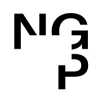 Doklad OJE - 1575v		ODBĚRATEL - fakturační adresaNárodní galerie v PrazeStaroměstské náměstí 12110 15 Praha 1Zřízena zákonem č.148/1949 Sb., o Národní galerii v PrazeČíslo objednávky    1575/2024 MetroZoom s.r.o.  Na strži 2097/63  140 00 Praha 4   Česká republikaIČTyp    Příspěvková organizace00023281DIČ CZ00023281IČ        08291501DIČ  CZ08291501Datum vystavení       04.04.2024     Číslo jednací                                                        Smlouva         OBJEDN.Požadujeme :Termín dodání	16.05.2024 - 30.06.2024Způsob dopravyZpůsob platby           Platebním příkazemSplatnost faktury     30 dnů od data doručeníObjednáváme u Vás outdoorovou kampaň - CLV v Praze v termínu 16. 5. - 16. 6. 2024 (33 ks).PoložkaMnožství MJ%DPH        Cena bez DPH/MJDPH/MJCelkem s DPHCLV, Manýrist. grafika1.0021166 650.0034 996.50201 646.50Vystavil(a)XXXXXXXXXXXXXXXXXPřibližná celková cena201 646.50KčE-mail: XXXXXXXXXXXXXXXXXXXXRazítko a podpis 	Dle § 6 odst.1 zákona c. 340/2015 Sb. o registru smluv nabývá objednávka s předmětem plnění vyšší než hodnota 50.000,- Kč bez DPH účinnosti až uveřejněním (včetně jejího písemného potvrzení) v registru smluv. Uveřejnění provede objednatel.Žádáme obratem o zaslání akceptace (potrvrzení) objednávky.Potvrzené a odsouhlasené faktury spolu s objednávkou, případně předávacím či srovnávacím protokolem zasílejte na XXXXXXXXXXXXXXXXDatum:Podpis:          XXXXXXXX       razítkoPlatné elektronické podpisy:30.04.2024 09:41:10 - XXXXXXXXXXXXXXX - příkazce operace30.04.2024 18:04:58 - XXXXXXXXXXXXXX - správce rozpočtuČíslo objednávky 1575/2024© MÚZO Praha s.r.o. - www.muzo.czStrana